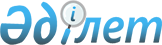 О внесении изменений в решение маслихата города Астаны от 12 декабря 2007 года № 24/6-IV "О бюджете города Астаны на 2008 год"
					
			Утративший силу
			
			
		
					Решение Маслихата города Астаны от 01 октября 2008 года № 153/24-IV. Зарегистрировано Департаментом юстиции города Астаны 03 ноября 2008 года № 551. Утратило силу решением маслихата города Астаны от 28.05.2009 № 223/35-IV

       Сноска. Утратило силу решением маслихата города Астаны от 28.05.2009 № 223/35-IV.       В соответствии с Бюджетным кодексом Республики Казахстан,  Законом Республики Казахстан от 23 января 2001 года «О местном государственном управлении в Республике Казахстан», маслихат города Астаны РЕШИЛ: 



      1. Внести в решение маслихата города Астаны от 12 декабря 2007 года № 24/6-IV «О бюджете города Астаны на 2008 год» (зарегистрировано в Реестре государственной регистрации нормативных правовых актов от 17 января 2008 года за № 481), от 14 марта 2008 года № 55/9-IV «О внесении изменений и дополнений в решение маслихата города Астаны от 12 декабря 2007 года № 24/6-IV «О бюджете города Астаны на 2008 год» (зарегистрировано в Реестре государственной регистрации нормативных правовых актов от 10 апреля 2008 года за № 525), от 11 апреля 2008 года № 72/13-IV «О внесении изменений в решение маслихата города Астаны от 12 декабря 2007 года № 24/6-IV «О бюджете города Астаны на 2008 год» (зарегистрировано в Реестре государственной регистрации нормативных правовых актов от 8 мая 2008 года за № 531), от 18 июня 2008 года № 110/17-IV «О внесении изменений в решение маслихата города Астаны от 12 декабря 2007 года № 24/6-IV «О бюджете города Астаны на 2008 год» (зарегистрировано в Реестре государственной регистрации нормативных правовых актов от 16 июля 2008 года за № 539), от 18 августа 2008 года № 136/21-IV «О внесении изменений и дополнений в решение маслихата города Астаны от 12 декабря 2007 года № 24/6-IV «О бюджете города Астаны на 2008 год» (зарегистрировано в Реестре государственной регистрации нормативных правовых актов от 22 сентября 2008 года за № 546) следующие изменения: 

      1) в пункте 1: 

      в подпункте 1) 

      цифры «211 785 657» заменить цифрами «210 845 994»; 

      цифры «16 685 416» заменить цифрами «15 745 753»; 

      в подпункте 2) цифры «212 905 993» заменить цифрами «211 975 410»; 

      в подпункте 3) цифры «(-1 120 336)» заменить цифрами «(-1 129 416)»; 

      в подпункте 4): 

      цифры «7 440 030» заменить цифрами «7 435 030»; 

      цифры «7 440 030» заменить цифрами «7 435 030»; 

      в подпункте 5) цифры «(-8 660 366)» заменить цифрами «(-8 664 446)»; 

      в подпункте 6) цифры «8 660 366» заменить цифрами «8 664 446»; 

      2) в пункте 5) цифры «1 566 760» заменить цифрами «1 816 760»; 

      3) приложения 1, 4, 5 к указанному решению изложить в новой редакции согласно приложениям 1, 2, 3 к настоящему решению. 



      2. Настоящее решение вводится в действие с 1 января 2008 года.        Председатель сессии 

      маслихата города Астаны                    А. Байгенжин       Секретарь 

      маслихата города Астаны                    В. Редкокашин       СОГЛАСОВАНО 

      Начальник 

      Управления экономики и бюджетного 

      планирования города Астаны (УЭ и БП)       Б. Сағын 

Приложение 1                        

к решению маслихата города Астаны   

от 1 октября 2008 года № 153/24-IV  Приложение 1                        

к решению маслихата города Астаны   

от 12 декабря 2007 года № 24/6-IV    Бюджет города Астаны на 2008 год Секретарь маслихата города Астаны                  В. Редкокашин 

Приложение 2                      

к решению маслихата города Астаны 

от 1 октября 2008 года № 153/24-IV Приложение 4                      

к решению маслихата города Астаны 

от 12 декабря 2007 года № 24/6-IV  Перечень бюджетных программ района "Алматы" 

города Астаны на 2008 год Секретарь маслихата города Астаны                  В. Редкокашин 

Приложение 3                      

к решению маслихата города Астаны 

от 1 октября 2008 года № 153/24-IV Приложение 5                      

к решению маслихата города Астаны 

от 12 декабря 2007 года № 24/6-IV  Перечень бюджетных программ района "Сарыарка" 

города Астаны на 2008 год Секретарь маслихата города Астаны                  В. Редкокашин 
					© 2012. РГП на ПХВ «Институт законодательства и правовой информации Республики Казахстан» Министерства юстиции Республики Казахстан
				Категория Категория Категория Категория Сумма

тыс. тенге Класс Класс Класс Сумма

тыс. тенге Подкласс Подкласс Сумма

тыс. тенге Наименование Сумма

тыс. тенге I. Доходы 210 845 9941 Налоговые поступления 60 479 940 01 Подоходный налог 22 832 732 2 Индивидуальный подоходный налог 22 832 732 03 Социальный налог 26 802 000 1 Социальный налог 26 802 000 04 Налоги на собственность 6 019 012 1 Налоги на имущество 4 616 553 3 Земельный налог 920 478 4 Налог на транспортные средства 481 957 5 Единый земельный налог 24 05 Внутренние налоги на товары, работы 

и услуги 2 528 377 2 Акцизы 212 280 3 Поступления за использование 

природных и других ресурсов 1 798 095 4 Сборы за ведение предпринимательской 

и профессиональной деятельности 518 002 06 Прочие налоги 32 1 Прочие налоги 32 08 Обязательные платежи, взимаемые за 

совершение юридически значимых 

действий и (или) выдачу документов 

уполномоченными на то государственными 

органами или должностными лицами 2 297 787 1 Государственная пошлина 2 297 787 2 Неналоговые поступления 1 179 638 01 Доходы от государственной 

собственности 350 971 1 Поступления части чистого дохода 

государственных предприятий 40 540 3 Дивиденды на государственные пакеты 

акций, находящиеся в государственной 

собственности 208 286 5 Доходы от аренды имущества, 

находящегося в государственной 

собственности 59 650 7 Вознаграждения (интересы) по

кредитам, выданным из

государственного бюджета42 490 9 Прочие доходы от государственной 

собственности 5 02 Поступления от реализации товаров 

(работ, услуг) государственными 

учреждениями, финансируемыми из 

государственного бюджета 823 1 Поступления от реализации товаров 

(работ, услуг) государственными 

учреждениями, финансируемыми из 

государственного бюджета 823 03 Поступления денег от проведения 

государственных закупок, организуемых 

государственными учреждениями, 

финансируемыми из государственного 

бюджета 1 089 1 Поступления денег от проведения 

государственных закупок, организуемых 

государственными учреждениями, 

финансируемыми из государственного 

бюджета 1 089 04 Штрафы, пеня, санкции, взыскания, 

налагаемые государственными 

учреждениями, финансируемыми из 

государственного бюджета, а также 

содержащимися и финансируемыми из 

бюджета (сметы расходов) Национального 

Банка Республики Казахстан 397 950 1 Штрафы, пеня, санкции, взыскания, 

налагаемые государственными 

учреждениями, финансируемыми из 

государственного бюджета, а также 

содержащимися и финансируемыми из 

бюджета (сметы расходов) Национального 

Банка Республики Казахстан 397 950 06 Прочие неналоговые поступления 428 805 1 Прочие неналоговые поступления 428 805 3 Поступления от продажи основного 

капитала 15 745 753 01 Продажа государственного имущества, 

закрепленного за государственными 

учреждениями 3 718 687 1 Продажа государственного имущества, 

закрепленного за государственными 

учреждениями 3 718 687 03 Продажа земли и нематериальных активов 12 027 066 1 Продажа земли 11 881 128 2 Продажа нематериальных активов 145 938 4 Поступления трансфертов 133 440 663 02 Трансферты из вышестоящих органов 

государственного управления 133 440 663 1 Трансферты из республиканского бюджета 133 440 663 Функциональная группа Функциональная группа Функциональная группа Функциональная группа Функциональная группа Сумма

тыс. тенгеФункциональная подгруппа Функциональная подгруппа Функциональная подгруппа Функциональная подгруппа Сумма

тыс. тенгеАдминистратор бюджетных программ Администратор бюджетных программ Администратор бюджетных программ Сумма

тыс. тенгеПрограмма Программа Сумма

тыс. тенгеНаименование Сумма

тыс. тенгеЗАТРАТЫ 211 975410 1 Государственные услуги общего 

характера 1 312 356 01 Представительные, исполнительные и 

другие органы, выполняющие общие 

функции государственного 

управления 924 025 111 Аппарат маслихата города республи- 

канского значения, столицы 57 268 001 Обеспечение деятельности маслихата 

города республиканского значения, 

столицы 57 268 121 Аппарат акима города республи- 

канского значения, столицы 543 660 001 Обеспечение деятельности акима 

города республиканского значения, столицы 543 660 123 Аппарат акима района в городе, 

города районного значения, 

поселка, аула (села), аульного 

(сельского) округа 323 097 001 Функционирование аппарата акима 

района в городе, города районного 

значения, поселка, аула (села), 

аульного (сельского) округа 323 097 02 Финансовая деятельность 194 682 356 Управление финансов города

республиканского значения,

столицы 194 682 001 Обеспечение деятельности 

Управления финансов 140 322 003 Проведение оценки имущества в 

целях налогообложения 5 838 004 Организация работы по выдаче 

разовых талонов и обеспечение 

полноты сбора сумм от реализации 

разовых талонов 35 639 010 Организация приватизации 

коммунальной собственности 2 263 011 Учет, хранение, оценка и 

реализация имущества, поступившего 

в коммунальную собственность 10 620 05 Планирование и статистическая 

деятельность 185 785 357 Управление экономики и бюджетного 

планирования города республикан- 

ского значения, столицы 185 785 001 Обеспечение деятельности 

Управления экономики и бюджетного 

планирования 185 785 09 Прочие государственные услуги 

общего характера 7 864 121 Аппарат акима города республикан- 

ского значения, столицы 7 864 008 Обучение государственных 

служащих компьютерной грамотности 7 864 2 Оборона 178 025 01 Военные нужды 20 194 350 Управление по мобилизационной 

подготовке , гражданской обороне , 

организации предупреждения и 

ликвидации аварий и стихийных 

бедствий города республиканского 

значения , столицы 20 194 003 Мероприятия в рамках исполнения 

всеобщей воинской обязанности 12 194 007 Подготовка территориальной обороны 

и территориальная оборона города 

республиканского значения , столицы 8 000 02 Организация работы по чрезвычайным 

ситуациям 157 831 350 Управление по мобилизационной 

подготовке , гражданской обороне , 

организации предупреждения и 

ликвидации аварий и стихийных 

бедствий города республиканского 

значения , столицы 157 831 001 Обеспечение деятельности 

Управления мобилизационной 

подготовке , гражданской обороне и 

организации предупреждения и 

ликвидации аварий и стихийных 

бедствий 41 680 004 Мероприятия гражданской обороны 

города республиканского значения, 

столицы 55 761 005 Мобилизационная подготовка и 

мобилизация города республикан- 

ского значения, столицы 10 485 006 Предупреждение и ликвидация 

чрезвычайных ситуаций масштаба 

города республиканского значения, 

столицы 49 905 3 Общественный порядок, 

безопасность, правовая, 

судебная, уголовно-исполнительная 

деятельность 5 089 616 01 Правоохранительная деятельность 5 089 616 352 Исполнительный орган внутренних 

дел, финансируемый из бюджета 

города республиканского значения, 

столицы 4 018 715 001 Обеспечение деятельности 

исполнительного органа внутренних 

дел, финансируемого из бюджета 

города республиканского значения, 

столицы 3 892 819 002 Охрана общественного порядка и 

обеспечение общественной 

безопасности на территории 

города республиканского 

значения, столицы 102 896 003 Поощрение граждан, участвующих 

в охране общественного порядка 13 000 004 Реализация региональной 

программы "Астана - город 

без наркотиков" 10 000 368 Управление пассажирского 

транспорта и автомобильных 

дорог города республиканского 

значения, столицы 429 383 007 Эксплуатация оборудования и 

средств по регулированию 

дорожного движения в населенных 

пунктах 429 383 373 Управление строительства города 

республиканского значения, 

столицы 641 518 004 Развитие объектов органов 

внутренних дел 641 518 4 Образование 15 129 819 01 Дошкольное воспитание и обучение 1 170 777 123 Аппарат акима района в городе, 

города районного значения, 

поселка, аула (села), аульного 

(сельского) округа 1 170 777 004 Поддержка организаций дошкольного 

воспитания и обучения 1 170 777 02 Начальное, основное среднее и 

общее среднее образование 6 585 132 359 Управление физической культуры 

и спорта города республиканского 

значения, столицы 481 927 006 Дополнительное образование для 

детей по спорту 481 927 360 Управление образования города 

республиканского значения, 

столицы 6 103 205 003 Общеобразовательное обучение 5 536 418 004 Общеобразовательное обучение по 

специальным образовательным 

учебным программам 132 115 005 Общеобразовательное обучение 

одаренных детей в специализи- 

рованных организациях образования 98 551 008 Дополнительное образование для 

детей 336 121 04 Техническое и профессиональное, 

послесреднее образование 1 113 372 353 Управление здравоохранения 

города республиканского значения, 

столицы 157 883 024 Подготовка специалистов в 

организациях технического и 

профессионального образования 157 883 360 Управление образования города 

республиканского значения, 

столицы 955 489 024 Подготовка специалистов в 

организациях технического и 

профессионального образования 955 489 05 Переподготовка и повышения 

квалификации специалистов 213 363 353 Управление здравоохранения 

города республиканского 

значения, столицы 179 159 003 Повышение квалификации и 

переподготовка кадров 179 159 360 Управление образования города 

республиканского значения, 

столицы 34 204 012 Повышение квалификации и 

переподготовка кадров 34 204 09 Прочие услуги в области 

образования 6 047 175 360 Управление образования города 

республиканского значения, 

столицы 434 445 001 Обеспечение деятельности 

Управления образования 107 094 006 Информатизация системы 

образования в государственных 

учреждениях образования города 

республиканского значения, 

столицы 44 975 007 Приобретение и доставка 

учебников, учебно-методических 

комплексов для государственных 

учреждений образования города 

республиканского значения, 

столицы 127 054 009 Проведение школьных олимпиад, 

внешкольных мероприятий и 

конкурсов масштаба города 

республиканского значения, 

столицы 36 685 013 Обследование психического 

здоровья детей и подростков и 

оказание психолого-медико- 

педагогической консультативной 

помощи населению 23 214 014 Реабилитация и социальная 

адаптация детей и подростков с 

проблемами в развитии 18 283 116 Развитие человеческого капитала 

в рамках электронного 

правительства 77 140 373 Управление строительства города 

республиканского значения, 

столицы 5 612 730 005 Развитие объектов образования 5 612 730 5 Здравоохранение 28 268 81201 Больницы широкого профиля 5 023 600 353 Управление здравоохранения 

города республиканского 

значения, столицы 5 023 600 004 Оказание стационарной 

медицинской помощи по 

направлению специалистов 

первичной медико-санитарной 

помощи и организаций 

здравоохранения 5 023 600 02 Охрана здоровья населения 916 576 353 Управление здравоохранения 

города республиканского 

значения, столицы 532 631 005 Производство крови , ее компонентов 

и препаратов для местных 

организаций здравоохранения 329 667 006 Охрана материнства и детства 134 137 007 Пропаганда здорового образа жизни 68 064 017 Приобретение тест-систем для 

проведения дозорного 

эпидемиологического надзора 763 369 Управление государственного 

санитарно-эпидемиологического 

надзора города республиканского 

значения, столицы 367 989 001 Обеспечение деятельности 

Управления государственного 

санитарно-эпидемиологического 

надзора 111 585 002 Санитарно-эпидемиологическое 

благополучие населения 252 760 003 Борьба с эпидемиями 3 644 373 Управление строительства города 

республиканского значения, 

столицы 15 956 007 Развитие объектов санитарно- 

эпидемиологической службы 15 956 03 Специализированная медицинская 

помощь 3 434 764 353 Управление здравоохранения 

города республиканского 

значения, столицы 3 253 997 009 Оказание медицинской помощи 

лицам, страдающим социально 

значимыми заболеваниями и 

заболеваниями, представляющими 

опасность для окружающих 2 496 186 019 Обеспечение больных туберкулезом 

противотуберкулезными препаратами 72 089 020 Обеспечение больных диабетом 

противодиабетическими препаратами 109 687 021 Обеспечение онкологических 

больных химиопрепаратами 408 552 022 Обеспечение больных с почечной 

недостаточностью лекарственными 

средствами, диализаторами, 

расходными материалами и 

больных после трансплантации 

почек 167 483 369 Управление государственного 

санитарно-эпидемиологического 

надзора города республиканского 

значения, столицы 180 767 007 Централизованный закуп вакцин и 

других медицинских 

иммунобиологических препаратов 

для проведения иммунопрофилактики 

населения 180 767 04 П оликлиники 3 626 971 353 Управление здравоохранения 

города республиканского значения, 

столицы 3 626 971 010 Оказание первичной медико- 

санитарной помощи населению 2 818 297 014 Обеспечение лекарственными 

средствами и специализированными 

продуктами детского и лечебного 

питания отдельных категорий 

населения на амбулаторном уровне 808 674 05 Другие виды медицинской помощи 740 773 353 Управление здравоохранения 

города республиканского значения, 

столицы 740 773 011 Оказание скорой и неотложной 

помощи 687 534 012 Оказание медицинской помощи 

населению в чрезвычайных 

ситуациях 53 239 09 Прочие услуги в области 

здравоохранения 14 526 128 353 Управление здравоохранения 

города республиканского 

значения, столицы 341 872 001 Обеспечение деятельности 

Управления здравоохранения 83 256 008 Реализация мероприятий по 

профилактике и борьбе со СПИД 

в Республике Казахстан 128 831 013 Проведение патолого- 

анатомического вскрытия 77 239 016 Обеспечение граждан бесплатным 

или льготным проездом за 

пределы населенного пункта 

на лечение 2 072 018 Обеспечение деятельности 

информационно-аналитических 

центров 50 474 373 Управление строительства города 

республиканского значения, 

столицы 14 184 256 008 Развитие объектов здравоохранения 14 184 256 6 Социальная помощь и социальное 

обеспечение 2 536 344 01 Социальное обеспечение 907 865 355 Управление занятости и социальных 

программ города республиканского 

значения, столицы 544 120 002 Социальное обеспечение престарелых 

и инвалидов общего типа 544 120 360 Управление образования города 

республиканского значения, 

столицы 339 302 016 Социальное обеспечение сирот, 

детей, оставшихся без попечения 

родителей 339 302 373 Управление строительства города 

республиканского значения, 

столицы 24 443 010 Развитие объектов социального 

обеспечения 24 443 02 Социальная помощь 1 436 195 123 Аппарат акима района в городе, 

города районного значения, 

поселка, аула (села), аульного 

(сельского) округа 41 955 003 Оказание социальной помощи 

нуждающимся гражданам на дому 41 955 355 Управление занятости и 

социальных программ города 

республиканского значения, 

столицы 1 344 240 003 Программа занятости 134 428 006 Государственная адресная 

социальная помощь 36 200 007 Жилищная помощь 52 040 008 Социальная помощь отдельным 

категориям нуждающихся граждан 

по решениям местных 

представительных органов 966 780 009 Социальная поддержка инвалидов 80 448 012 Государственные пособия на 

детей до 18 лет 15 900 015 Обеспечение нуждающихся 

инвалидов обязательными 

гигиеническими средствами и 

предоставление услуг 

специалистами жестового языка, 

индивидуальными помощниками в 

соответствии с индивидуальной 

программой реабилитации 

инвалида 58 444 360 Управление образования города 

республиканского значения, 

столицы 50 000 017 Социальная поддержка 

обучающихся и воспитанников 

организаций образования очной 

формы обучения 50 000 09 Прочие услуги в области 

социальной помощи и социального 

обеспечения 192 284 355 Управление занятости и 

социальных программ города 

республиканского значения, 

столицы 192 284 001 Обеспечение деятельности 

Управления занятости и 

социальных программ 109 616 013 Оплата услуг по зачислению, 

выплате и доставке пособий и 

других социальных выплат 2 110 016 Социальная адаптация лиц, не 

имеющих определенного 

местожительства 80 558 7 Жилищно-коммунальное хозяйство 62 599 713 01 Жилищное хозяйство 21 661 070 371 Управление энергетики и 

коммунального хозяйства города 

республиканского значения, 

столицы 7 248 000 008 Развитие и обустройство 

инженерно-коммуникационной 

инфраструктуры 7 248 000 373 Управление строительства города 

республиканского значения, 

столицы 10 673 846 012 Строительство жилья 10 673 846 374 Управление жилья города 

республиканского значения, 

столицы 3 739 224 001 Обеспечение деятельности 

Управления жилья 50 164 003 Обеспечение жильем отдельных 

категорий граждан 0 004 Снос аварийного и ветхого жилья 273 246 005 Изъятие, в том числе путем 

выкупа, земельных участков для 

государственных надобностей и 

связанное с этим отчуждение 

недвижимого имущества 3 106 384 006 Организация сохранения 

государственного жилищного 

фонда 309 430 02 Коммунальное хозяйство 29 991 762 371 Управление энергетики и 

коммунального хозяйства города 

республиканского значения, 

столицы 29 991 762 001 Обеспечение деятельности 

Управления энергетики и 

коммунального хозяйства 92 006 004 Газификация населенных пунктов 22 500 005 Развитие объектов коммунального 

хозяйства 16 719 347 006 Функционирование системы 

водоснабжения и водоотведения 310 441 007 Развитие системы водоснабжения 10 847 468 010 Приобретение коммунальной 

техники 2 000 000 03 Благоустройство населенных 

пунктов 10 946 881 123 Аппарат акима района в городе, 

города районного значения, 

поселка, аула (села), аульного 

(сельского) округа 8 015 553 008 Освещение улиц населенных пунктов 408 461 009 Обеспечение санитарии 

населенных пунктов 3 682 092 010 Содержание мест захоронений и 

погребение безродных 21 212 011 Благоустройство и озеленение 

населенных пунктов 3 903 788 373 Управление строительства города 

республиканского значения, 

столицы 2 931 328 013 Развитие объектов благоустройства 2 931 328 8 Культура, спорт, туризм и 

информационное пространство 29 911 057 01 Деятельность в области культуры 22 292 294 361 Управление культуры города 

республиканского значения, 

столицы 2 131 581 001 Обеспечение деятельности 

Управления культуры 56 419 003 Поддержка культурно-досуговой 

работы 1 284 543 005 Обеспечение сохранности 

историко-культурного наследия 

и доступа к ним 176 122 007 Поддержка театрального и 

музыкального искусства 614 497 373 Управление строительства города 

республиканского значения, 

столицы 20 160 713 014 Развитие объектов культуры 20 160 713 02 Спорт 6 207 945 359 Управление физической культуры 

и спорта города республиканского 

значения, столицы 1 644 728 001 Обеспечение деятельности 

Управления физической культуры 

и спорта 38 163 003 Проведение спортивных соревнований 

на уровне города республиканского 

значения, столицы 27 051 004 Подготовка и участие членов 

сборных команд города 

республиканского значения, 

столицы по различным видам 

спорта на республиканских и 

международных спортивных 

соревнованиях 1 579 514 373 Управление строительства города 

республиканского значения, 

столицы 4 563 217 015 Развитие объектов физической 

культуры и спорта 4 563 217 03 Информационное пространство 840 608 358 Управление архивов и документации 

города республиканского значения, 

столицы 65 971 001 Обеспечение деятельности 

Управления архивов и документации 29 278 002 Обеспечение сохранности 

архивного фонда 36 693 361 Управление культуры города 

республиканского значения, 

столицы 98 724 009 Обеспечение функционирования 

городских библиотек 98 724 362 Управление внутренней политики 

города республиканского 

значения, столицы 483 791 002 Проведение государственной 

информационной политики через 

средства массовой информации 483 791 363 Управление по развитию языков 

города республиканского 

значения, столицы 192 122 001 Обеспечение деятельности 

Управления по развитию языков 33 668 002 Развитие государственного языка 

и других языков народов 

Казахстана 158 454 04 Туризм 47 898 364 Управление предпринимательства 

и промышленности города 

республиканского значения, 

столицы 47 898 005 Регулирование туристской 

деятельности 47 898 09 Прочие услуги по организации 

культуры, спорта, туризма и 

информационного пространства 522 312 362 Управление внутренней политики 

города республиканского 

значения, столицы 522 312 001 Обеспечение деятельности 

Управления внутренней политики 421 470 003 Реализация региональных 

программ в сфере молодежной 

политики 100 842 9 Топливно-энергетический 

комплекс и недропользование 14 902 772 09 Прочие услуги в области 

топливно-энергетического 

комплекса и недропользования 14 902 772 371 Управление энергетики и 

коммунального хозяйства города 

республиканского значения, 

столицы 14 902 772 012 Развитие теплоэнергетической 

системы 14 902 772 10 Сельское, водное, лесное, 

рыбное хозяйство, особо 

охраняемые природные 

территории, охрана окружающей 

среды и животного мира, 

земельные отношения 447 233 01 Сельское хозяйство 28 256 375 Исполнительный орган сельского 

хозяйства города республиканского 

значения, столицы 28 256 001 Обеспечение деятельности 

исполнительного органа 

сельского хозяйства города 

республиканского значения, 

столицы 18 423 004 Повышение урожайности и качества 

продукции растениеводства, 

удешевление стоимости 

горюче-смазочных материалов и 

других товарно-материальных 

ценностей, необходимых для 

проведения весенне-полевых и 

уборочных работ 2 000 008 Организация санитарного убоя 

больных животных 7 833 05 Охрана окружающей среды 359 981 354 Управление природных ресурсов и 

регулирования  природопользования 

города республиканского значения, 

столицы 359 981 001 Обеспечение деятельности 

Управления природных ресурсов 

и регулирования природопользования 26 629 004 Проведение мероприятий по 

охране окружающей среды 42 252 005 Развитие объектов охраны 

окружающей среды 291 100 06 Земельные отношения 58 996 351 Управление земельных отношений 

города республиканского 

значения, столицы 58 996 001 Обеспечение деятельности 

управления земельных отношений 50 052 004 Организация работ по 

зонированию земель 8 944 11 Промышленность, архитектурная, 

градостроительная и 

строительная деятельность 1 286 867 02 Архитектурная, 

градостроительная и 

строительная деятельность 1 286 867 365 Управление архитектуры и 

градостроительства города 

республиканского значения, 

столицы 1 109 927 001 Обеспечение деятельности 

Управления архитектуры и 

градостроительства 48 774 002 Разработка генеральных планов 

города республиканского 

значения, столицы 1 061 153 366 Управление государственного 

архитектурно-строительного 

контроля города республиканского 

значения, столицы 75 361 001 Обеспечение деятельности 

Управления государственного 

архитектурно-строительного 

контроля 75 361 373 Управление строительства города 

республиканского значения, 

столицы 101 579 001 Обеспечение деятельности 

Управления строительства 101 579 12 Транспорт и коммуникации 37 895 476 01 Автомобильный транспорт 1 794 413 368 Управление пассажирского 

транспорта и автомобильных 

дорог города республиканского 

значения, столицы 1 794 413 003 Обеспечение функционирования 

автомобильных дорог 1 794 413 09 Прочие услуги в сфере 

транспорта и коммуникаций 36 101 063 368 Управление пассажирского 

транспорта и автомобильных 

дорог города республиканского 

значения, столицы 36 101 063 001 Обеспечение деятельности 

Управления пассажирского 

транспорта и автомобильных 

дорог 85 609 002 Развитие транспортной 

инфраструктуры 35 974 214 005 Организация пассажирских 

перевозок по социально значимым 

внутренним сообщениям 41 240 13 Прочие 2 337 780 01 Регулирование экономической 

деятельности 80 981 364 Управление предпринимательства 

и промышленности города 

республиканского значения, 

столицы 80 981 001 Обеспечение деятельности 

Управления предпринимательства 

и промышленности 80 981 03 Поддержка предпринимательской 

деятельности и защита конкуренции 17 943 364 Управление предпринимательства 

и промышленности города 

республиканского значения, 

столицы 17 943 003 Поддержка предпринимательской 

деятельности 17 943 09 Прочие 2 238 856 356 Управление финансов города 

республиканского значения, 

столицы 1 816 760 013 Резерв местного исполнительного 

органа города республиканского 

значения, столицы 1 816 760 357 Управление экономики и 

бюджетного планирования города 

республиканского значения, 

столицы 367 969 003 Разработка технико-экономического 

обоснования местных бюджетных 

инвестиционных проектов (программ) 

и проведение его экспертизы 367 969 364 Управление предпринимательства 

и промышленности города 

республиканского значения, 

столицы 3 570 007 Реализация Стратегии 

индустриально-инновационного 

развития 3 570 372 Управление по администрированию 

специальной экономической зоны 

"Астана - новый город" 50 557 372 001 Обеспечение деятельности 

Департамента по администрированию 

специальной экономической зоны 

"Астана - новый город" 50 557 14 Обслуживание долга 3 027 01 Обслуживание долга 3 027 356 Управление финансов города 

республиканского значения, 

столицы 3 027 005 Обслуживание долга местных 

исполнительных органов 3 027 15 Трансферты 10 076 513 01 Трансферты 10 076 513 356 Управление финансов города 

республиканского значения, 

столицы 10 076 513 006 Возврат неиспользованных 

(недоиспользованных) целевых 

трансфертов 442 229 007 Бюджетные изъятия 9 634 284 III. Операционное сальдо -1 129 416 IV. Чистое бюджетное 

кредитование 100 000 Бюджетные кредиты 150 000 13 Прочие 150 000 03 Поддержка предпринимательской 

деятельности и защита 

конкуренции 150 000 364 Управление предпринимательства 

и промышленности города 

республиканского значения, 

столицы 150 000 010 Кредитование АО "Фонд развития 

малого предпринимательства" на 

реализацию государственной 

инвестиционной политики 150 000 5 Погашение бюджетных кредитов 50 000 01 Погашение бюджетных кредитов 50 000 1 Погашение бюджетных кредитов, 

выданных из государственного 

бюджета 50 000 V. Сальдо по операциям 

с финансовыми активами 7 435 030 Приобретение финансовых активов 7 435 030 13 Прочие 7 435 030 9 Прочие 7 435 030 356 Управление финансов города 

республиканского значения, 

столицы 7 435 030 012 Формирование или увеличение 

уставного капитала юридических 

лиц 7 435 030 VI. Дефицит (профицит) бюджета -8 664 446 VII. Финансирование дефицита 

(использование профицита) 

бюджета 8 664 446 7 Поступления займов 7 900 000 01 Внутренние государственные 

займы 7 900 000 2 Договоры займа 7 900 000 16 Погашение займов -38 448 01 Погашение займов -38 448 356 Управление финансов города 

республиканского значения, 

столицы -38 448 008 Погашение долга местного 

исполнительного органа -38 448 Движение свободных остатков 802 894 Функциональная группа Функциональная группа Функциональная группа Функциональная группа Функциональная группа Сумма, 

тыс. 

тенге Функциональная подгруппа Функциональная подгруппа Функциональная подгруппа Функциональная подгруппа Сумма, 

тыс. 

тенге Администратор бюджетных программ Администратор бюджетных программ Администратор бюджетных программ Сумма, 

тыс. 

тенге Программа Программа Сумма, 

тыс. 

тенге Наименование Наименование Сумма, 

тыс. 

тенге 01 Государственные услуги общего 

характера 132 904 1 Представительные, исполнительные и 

другие органы, выполняющие общие 

функции  государственного 

управления 132 904 123 Аппарат акима района в городе, 

города районного значения, поселка, 

аула (села), аульного (сельского) 

округа 132 904 001 Функционирование аппарата акима 

района в городе, города районного 

значения, поселка, аула (села), 

аульного (сельского) округа 132 904 04 Образование 628 259 1 Дошкольное воспитание и обучение 628 259 123 Аппарат акима района в городе, 

города районного значения, поселка, 

аула (села), аульного (сельского) 

округа 628 259 004 Поддержка организаций дошкольного 

воспитания и обучения 628 259 06 Социальная помощь и социальное 

обеспечение 20 746 2 Социальная помощь 20 746 123 Аппарат акима района в городе, 

города районного значения, поселка, 

аула (села), аульного (сельского) 

округа 20 746 003 Оказание социальной помощи 

нуждающимся гражданам на дому 20 746 07 Жилищно-коммунальное хозяйство 5 019 289 3 Благоустройство населенных пунктов 5 019 289 123 Аппарат акима района в городе, 

города районного значения, поселка, 

аула (села), аульного (сельского) 

округа 5 019 289 008 Освещение улиц населенных пунктов 227 344 009 Обеспечение санитарии населенных 

пунктов 2 162 821 011 Благоустройство и озеленение 

населенных пунктов 2 629 124 Итого: 5 801 198 Функциональная группа Функциональная группа Функциональная группа Функциональная группа Функциональная группа Сумма, 

тыс. тенге Функциональная подгруппа Функциональная подгруппа Функциональная подгруппа Функциональная подгруппа Сумма, 

тыс. тенге Администратор бюджетных программ Администратор бюджетных программ Администратор бюджетных программ Сумма, 

тыс. тенге Программа Программа Сумма, 

тыс. тенге Наименование Наименование Сумма, 

тыс. тенге 01 Государственные услуги общего 

характера 151 793 1 Представительные, исполнительные 

и другие органы, выполняющие 

общие функции государственного 

правления 151 793 123 Аппарат акима района в городе, 

города районного значения, 

поселка, аула (села), аульного 

(сельского) округа 151 793 001 Функционирование аппарата 

акима района в городе, города 

районного значения, поселка, 

аула (села), аульного 

(сельского) округа 151 793 04 Образование 542 518 1 Дошкольное воспитание и обучение 542 518 123 Аппарат акима района в городе, 

города районного значения, 

поселка, аула (села), аульного 

(сельского) округа 542 518 004 Поддержка организаций дошкольного 

воспитания и обучения 542 518 06 Социальная помощь и социальное 

обеспечение 21 209 2 Социальная помощь 21 209 123 Аппарат акима района в городе, 

города районного значения, 

поселка, аула (села), аульного 

(сельского) округа 21 209 003 Оказание социальной помощи 

нуждающимся гражданам на дому 21 209 07 Жилищно-коммунальное хозяйство 2 996 264 3 Благоустройство населенных 

пунктов 2 996 264 123 Аппарат акима района в городе, 

города районного значения, 

поселка, аула (села), аульного 

(сельского) округа 2 996 264 008 Освещение улиц населенных 

пунктов 181 117 009 Обеспечение санитарии 

населенных пунктов 1 519 271 010 Содержание мест захоронений и 

погребение безродных 21 212 011 Благоустройство и озеленение 

населенных пунктов 1 274 664 Итого: 3 711 784 